Intensive Intervention in Mathematics Module 8 Coaching Materials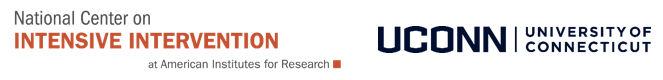 Sample Email to set up Module 8 Coaching Activities (all teachers)Dear Teachers,I am delighted to support you through the final module of the math intensive intervention course. Our next coaching interaction for this course will be a reflection on what you’ve learned about DBI and how you are implementing the DBI process in your classroom. For the Module 8 coaching activity, you will:Complete the Multi-Tiered Systems of Support with Data-Based Individualization graphic organizer. Describe what is in place for each aspect of the diagram. As you complete each section, reflect and make notes about what’s going well and what needs improvement.Meet with me to review and discuss the documentPlease reach out if you have any questions. Thanks for your engagement and reflection throughout the course!Best, COACH NAMEGeneral tips:Include personal greetingShare “big picture focus” of Module 8 coaching activity and the steps to completeEstablish timeframe for communication and next stepsAttach Coach and Teacher Module Implementation PacketIndicate openness and availability for questionsSample Post-Coaching Interaction Discussion (individual teachers)Dear Teacher A, It was great to talk with you about what you’ve learned about DBI and how you are implementing the DBI process in your classroom. I really appreciate your thoughtful reflection on XXXXX. As we discussed, you might consider XXXXXX. It’s been a pleasure to collaborate with you throughout the math course. Please let me know if you have any questions!Best,COACH NAMEGeneral tips:Thank teachers for their timeInclude a personal comment re: classroom, student, contextIf requested, include notes from discussionInclude a praise point in line with module expectationsReference an implication for practice identified during the debriefNote to coaches: Below, please find an overview of prompts and questions to consider. The focus of the conversation will be based on the needs of the teacher and may vary.Coaching Discussion Fidelity Form: Module 8 Classroom ApplicationNote: This form is not evaluative of teacher performance. This protocol is used to measure the instructional coach’s fidelity to the procedures for debriefing the observation and track the components of the debrief sessions conducted. Appendix A: Classroom Application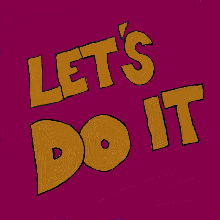 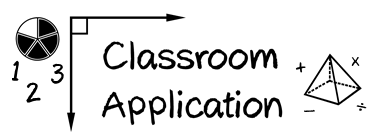 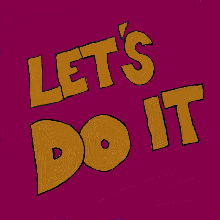 Start implementing DBI!Use the activities in this workbook as a platform to demonstrate to your coach what you’ve learned about DBI and how you are implementing the DBI process in your classroom! Appendix B contains a completed DBI process diagram as well as a blank DBI process document with space for note taking on the systems and processes in place for DBI. As you fill in the document, discuss how the DBI implementation process is going for you across the tiers. With the help of the graphic organizer, for each tier, consider—Assessment processes Instruction Decision-making (based on data)Instructional adaptationsAppendix B: DBI Diagram and Reflection Graphic Organizer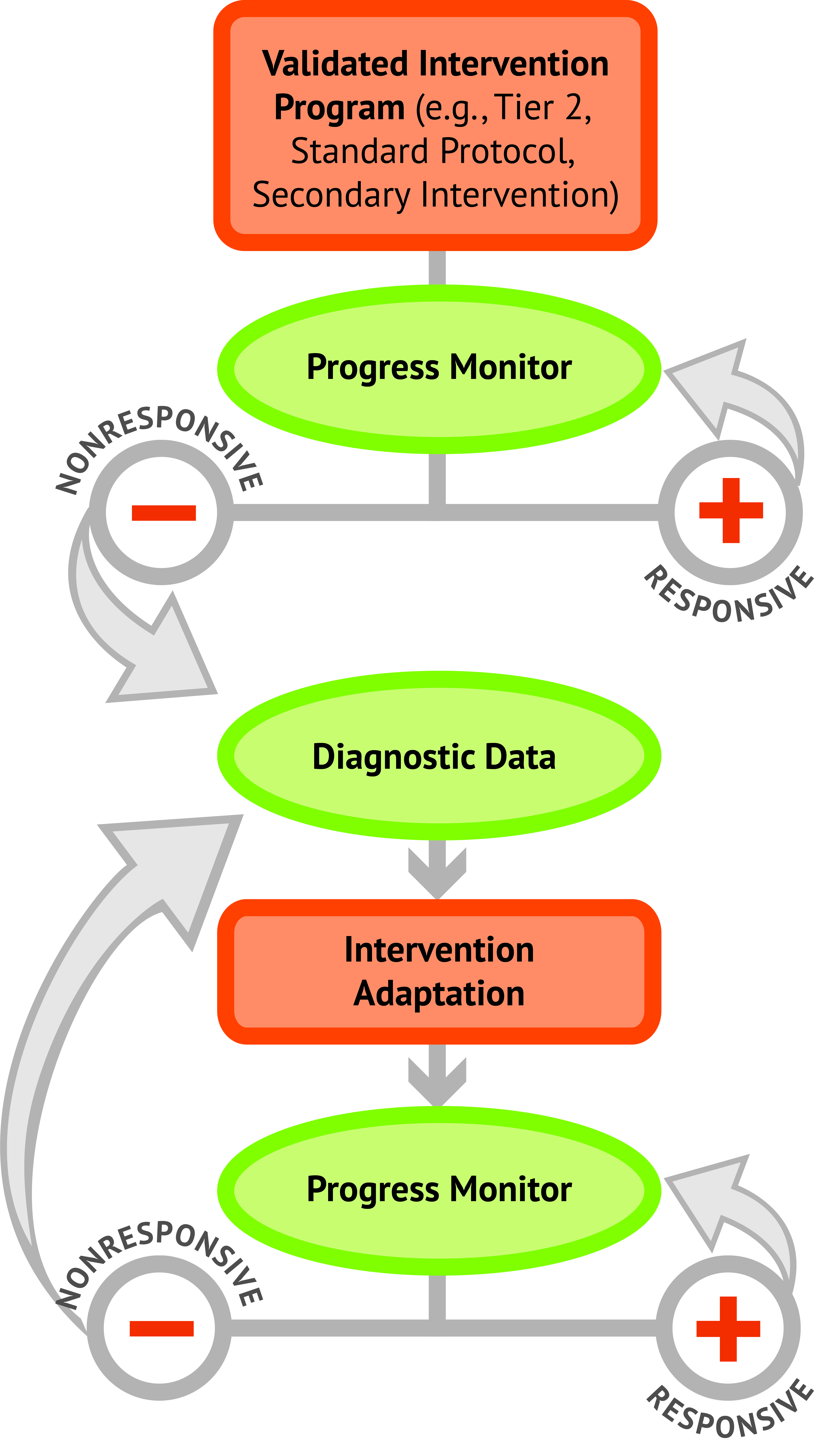 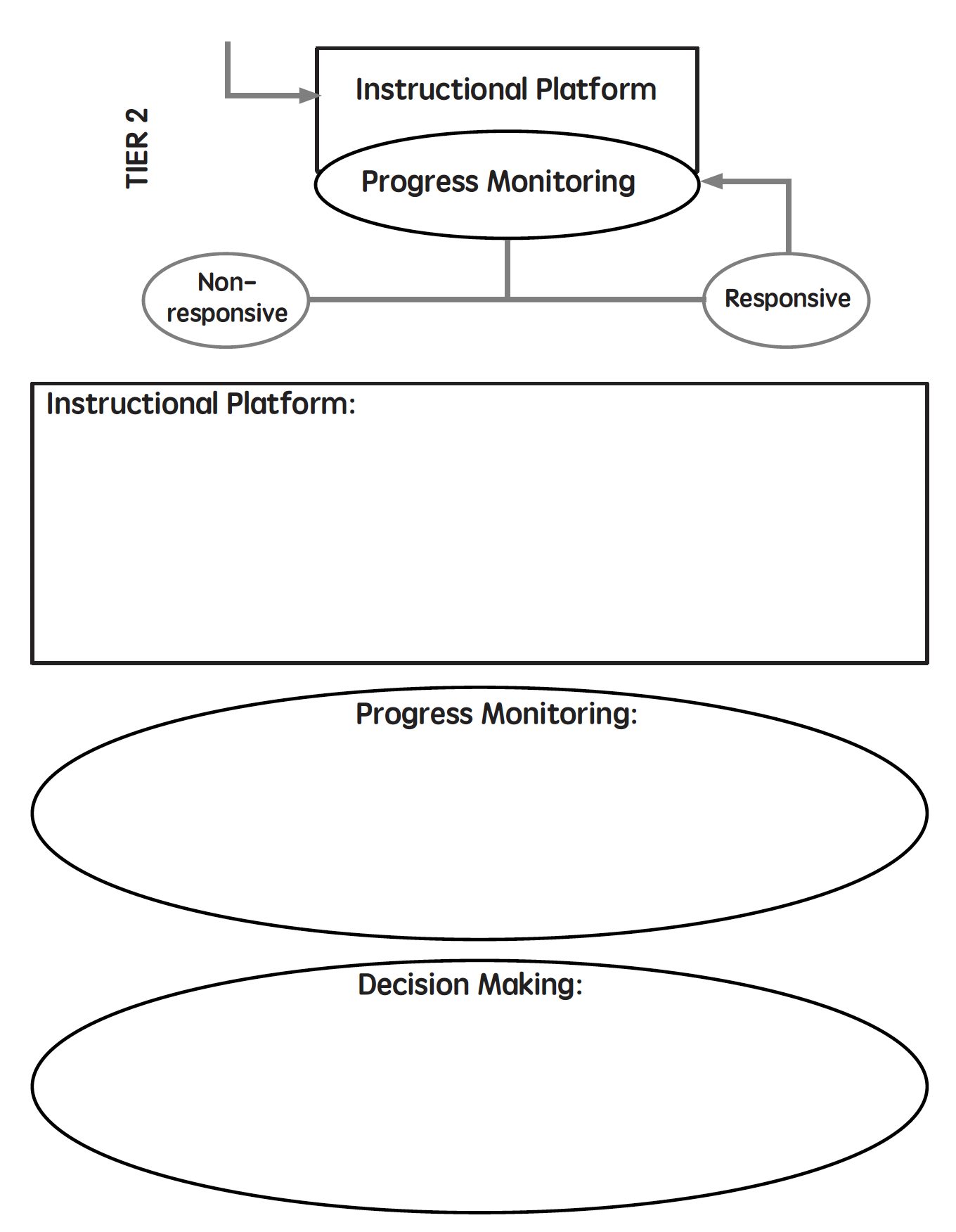 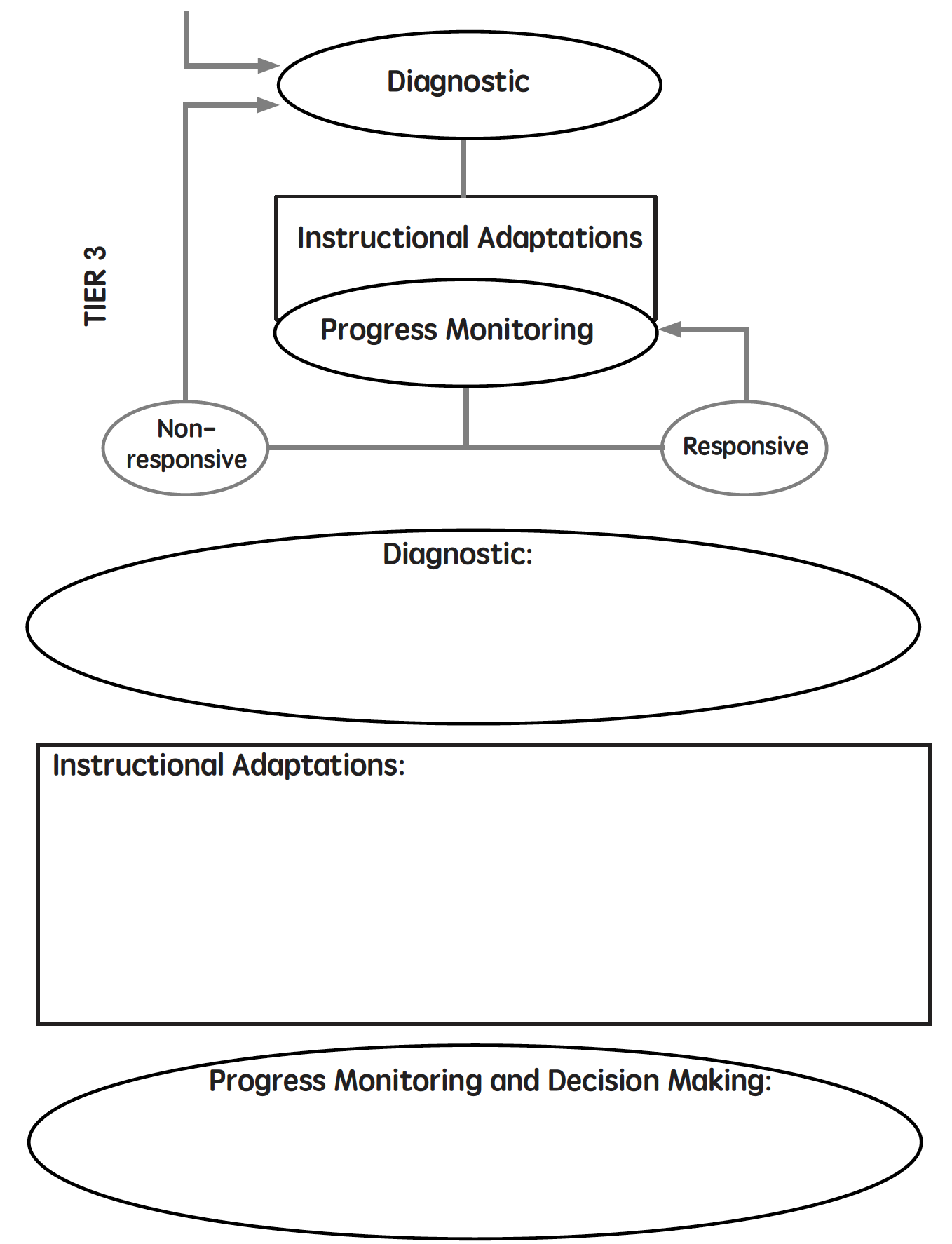 PageCustomizableCoach Communication ToolsCoach Communication ToolsCoach Communication ToolsSample Email to set up Virtual Coaching Activity2xSample Email to Follow-up after Coaching Activity 3xCoach and Teacher Module Implementation Packet (send to teachers as PDF)Coach and Teacher Module Implementation Packet (send to teachers as PDF)Coach and Teacher Module Implementation Packet (send to teachers as PDF)Coach and Teacher Master Checklist4Coaching Discussion Guide5Discussion Fidelity Checklists (Optional)7Appendix A: Classroom Application8Appendix B: DBI Diagram and Graphic Organizer for Reflection9Coach and Teacher Master Checklist: Module 8Coach and Teacher Master Checklist: Module 8Coach and Teacher Master Checklist: Module 8CoachTeacherPre-discussionEmail the teacher to share expectations and resources for discussion and to request schedule.Schedule discussions.Provide classroom teacher with a copy of the coaching materials.Discuss any questions the teacher has and explain to them how the discussion will be a chance to thought partner on how to best use progress monitoring to support students. Complete the MTSS with DBI graphic organizer (Appendix B of the coaching packet). Describe what is in place for each aspect of the diagram. As you complete each section, reflect and make notes about what’s going well and what needs improvement.During discussionUsing the, DBI Implementation Reflection Coaching Discussion Guide, support the teacher to set up a system for progress monitoring students using the chosen measure and tracking progress monitoring data.Using the DBI Implementation Reflection Coaching Discussion Guide, share your thoughts and ideas with your coach about your own lesson and your colleague’s lesson.  Refer to the completed Appendix B diagram. Post-observationSend a follow-up email to recap the discussion.Share a copy of the completed: DBI Implementation Reflection Coaching Discussion Guide, if requested, with the teacher to recap notes and next steps. Integrate key takeaways from the coaching discussion.Reach out to your coach with any questions.DBI Implementation Reflection: Coaching Discussion GuideDBI Implementation Reflection: Coaching Discussion GuideDBI Implementation Reflection: Coaching Discussion GuideTeacher ID:Date:Duration of conversation:ActivityDiscussed? (Mark with x)NotesReview and discuss the DBI diagram (Appendix B). Questions to consider:As you review the DBI diagram, what is your general observation(s) about DBI implementation in your setting??Look at the Tier 2 part of the DBI graphic organizer. Identify strengths in implementation of DBI.Prompts/questions to consider:What do you identify as strengths in your instructional platform?What are strengths for progress monitoring and decision making?Look at the Tier 3 part of the DBI graphic organizer. Identify strengths in implementation of DBI.Prompts/questions to consider:What are strengths of the diagnostic?What do you identify as strengths in your instructional adaptations?What are strengths for progress monitoring and decision making?Identify areas for improvement in DBI implementation. Questions to consider:What aspect(s) of the DBI model needs to be strengthened in your context? Explain the evidence for this. What supports or resources would enhance implementation?Identify implications for practice: Identify next steps. Questions to consider:What are the implications of reflecting on the DBI model implementation? What aspects of implementation will you focus on addressing in the upcoming weeks (e.g., assessment procedures, instruction, data-based decision making, instructional adaptations)? Teacher ID:Teacher ID:Discussion date:Duration of discussion:Review/discuss the DBI graphic organizer (Appendix B).YesNoNotes/ReflectionsDiscussed general observations and reflections about implementation.10Review/discuss strengths of DBI implementation in Tier 2.YesNoDiscussed strengths of instructional platform, progress monitoring and decision making.10Review/discuss strengths of DBI implementation in Tier 3.YesNoDiscussed strengths of the diagnostic.10Discussed strengths of instructional adaptations.10Discussed strengths for progress monitoring and decision making.10Identify areas for improvement of DBI implementation.YesNoDiscussed aspects of DBI implementation model that need improvement. 10Discussed evidence for aspects of DBI to strengthen and resources that would enhance implementation.10Identify Implications for PracticeYesNoActionable implication(s) for practice were identified.10Example of implication for practice: 